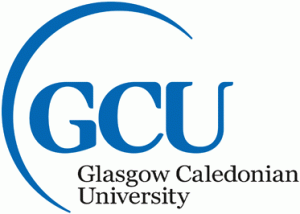 Name: Age:     I